Lofsrud skole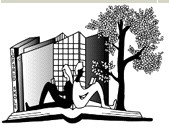 Referat fra FAU møte10. mars 2022Møte: FAU møte nr 7. Skoleåret 2021/22Tid: 10.mars 2022, kl 1800Sted: Lofsrud Skole personalrommet.Med elevrådsrepresentanter!Deltagere: Imaan Abbas 8E-Henriette Sommerin 8D-Trine Eskeland 8C-Stine Sørensen 9E-Heidi Opsake 9B-Ali Hassan 10D-Abdullah Sheich 10A-Melika Ograk 10A-Mohammad Hussain 9D-Saqib Rana 8E-Raaye Cetrikaya 8B- Rosa Zakirowski 9A-Thomas Salamonsen 10ASAKSLISTESAK NR 23/2021		Velkommen. Valg av referent 		Thomas SalamonsenOpprop FAU og elevrådSAK NR 24/2021		Godkjenning av innkalling og saksliste. 	OKGodkjenning av referat fra forrige møte. GjennomgangSAK NR 25/2021		Saker som skal diskuteres trinnvis med elevrådet:KULTURAFTEN VED LOFSRUD SKOLE:Hva har elevrådet diskutert eller planlagt siden sist? (Se referat fra møtet 13. januar)Innhold, planlegging, navn, dato: onsdag 15 juni.Elevrådet hadde ikke snakket om kulturaften, vi ble enige om at vi snakker videre om kulturaften på neste møte når elevene har fått diskutert litt. Tenker fortsatt 15. Juni. Det ble nevnt at det er flaut å opptre, spesielt hvis det filmes. Tenker vi får ta en snakk rundt regler om evt publisering av filmer fra slike arrangement. Ulike klær fra forskjellige kulturer ble nevnt som innslag8. trinns fest?Elevene og deler av FAU synes det blir for dårlig tid å skal arrangere allerede 29. Mars. Ny dato ble foreslått, 10. Mai. Elevene er veldig opptatt av at det skal arrangeres trinn fest. De er også opptatt av at det bør være foreldre med å arrangere, for å holde orden.Klassetur i 10? Vil dere ha det? Hva og hvordan. Elevene må planlegge sammen med foreldre fra sin klasse.Lofsrud skole har i driftsstyret bestemt at alle trinn skal ha en tur i året, denne turen dekkes helt av skolen. Hvis 10 trinn skal ha tur utover den obligatoriske turen må dette arrangeres i helg, og penger må samles inn av den enkelte klasse. Viktig at elever da organiserer og planlegger hvor de vil reise, og hvordan de skal få inn nok penger. Deretter er det lurt å ta kontakt med FAU representant for klassen slik at foreldrene blir involvert.ANNET, trinnvis prat. Elev representantene gir uttrykk for at de ønsker skolegrenser. Rektor mener det er en grei sak å ordne mot en innbetaling av de som vil bestille.SAK NR 26/2021		Info fra skoleledelsen ved rektor Trond Nilsen	 Svømmeundervisning. Vi har nå gutter og jenter som har svømmeundervisning sammen. Dette har ført til mange forfall. Det må vi ta opp.FAU er enige om at undervisning ved Lofsrud skole skal følge opplæringsloven paragraf 8-2, som sier at elevene skal deles i klasser eller basisgrupper som skal ivareta deres behov for sosialt tilhør. For deler av opplæringa kan elevene delast i andre grupper etter behov. Til vanleg skal organiseringa ikkje skje etter fagleg nivå, kjønn eller etnisk tilhør.FAU ved skolen er IKKE tilhengere av å dele klasser eller grupper etter kjønn. FAU har gjort litt undersøkelser om hva som er regelen eller hva som er vanlig. Her er det ikke mye å hente bortsett fra hva opplæringsloven sier. FAU søkte informasjon hos OSLO KFU.Fau er glade for at skolen går i dialog med foreldre/elever og benytter seg av helsesøster for info ut til berørte som synes det er problematisk med felles svømming o.lRektor informerer videre om at «Helene sjekker ut» (tv serie) skal gjøre ett opptak ved Lofsrud skole førstkommende tirsdag, det blir laget ett program som skal handle om hvordan det er å leve og bo på Mortensrud. I media har det opp gjennom årene vært mye negativ vinkling, rektor mener å tro at «Helene sjekker ut» vil ha en litt annerledes vinkling hvor han mener vinklingen hennes nok blir litt annerledes.Det skal i tillegg til skolen snakkes med div ressurspersoner i området vårt.Elever som blir filmet/intervjuet må få godkjenning hjemmefra før stoff kan benyttes. Informasjon om neste års 8. trinn, og hvordan kan vi selge inn at det ikke er farlig å være elev på Lofsrud? Igangsatte tilbud på Meråpen skole, og tanker videre. Tilbakemelding på ball 10. trinn og 9. trinns fest. Når skal vi ha 8. trinn?Fra Oda, elevrådet: Målet er at 8. trinn skal få ha sin trinnfest før påske. Jeg har snakket med miljøtemaet som sier at denne gangen ønsker de at det skal være 1 voksen pr 10 elever.Videre sier miljøtemaet at den beste dagen er tirsdager, da det ikke skjer noe på skolen den dagen på kveldstid:Videre peiler vi oss inn på tirsdag 29. mars som trinnfest på 8. trinn. Fra kl. 17-21. Kan du få noen foreldre til å stille?  Her Oppfølging fra forrige møte: status toalettfasiliteter. Oppfølging fra forrige møte: Kulturaften. 15. juni	videreføres neste møteSpørsmål: Skolens Kontaktperson/ansvarlig for kulturaftenEventuelt:Trine Eskeland – meldt inn spm. ang maten i kantinen: Noen foreldre har etterlyst sunnere meny.SAK NR 27/2021		Info fra driftsstyret møte ved Thomas og Lanja Khon-EngheimSAK NR 28/2021		Klassetur i 10. Takk til alle foreldrene som stilte opp!:9A – Simab og Shazia (foreldre til Ajet), Kanutte (mamman til Anniken), Åshild Losnegard9B – Kanwal (Mamman til Bilal), Serdar Gunal (Pappan til Selma), Heidi og Gunnar Romsaaas, 9C – Kari Røte9D - John Ivar Myvoll (pappa til Johannes)9E Hanne, (mamma til Kalle), Geir Bølstad (pappan til Lavrans)SAK NR 29/2021		 Eventuelt8. trinnfest – skaffe foreldrevakter fra 8. trinnet?				Få en kontaktperson på 8. trinn som tar seg av dette.Saker til oppfølging/info:  Garderobe- og toalett ved Lofsrud skole?NATTERAVNDatoer Lofsrud har ansvar for å gå Natteravn; Faus logistikkansvarlig er: Iman/8EArr: Bernt Ringvold Lofsruds kulturaften – dato 15juniEKSAMEN VÅR 2022:Skriftlig eksamen er: 18, 19., 20., 23. og 24. mai.Muntlig eksamen er: 8, 10. og 14. juni.Vitnemålsutdeling torsdag 16. juniForslag Møtedatoer for skoleåret 2021/202116.9   kl 1800 - 1930 (FAUmøte) Teams23.9   kl 1800 – 1930 (FAUmøte) Fysisk første gang ettter corona14.10 kl 1800 - 2000 (Trinnmøte)18.11 kl 1830 - 2000 (FAUmøte) – utsatt til 2.12.13.1   kl 1800 - 2000 (Trinnmøte)10.2   kl 1830 - 2000 (FAUmøte) (uken før vinterferien) – AVLYSES ogs få saker10.3   kl 1800 - 2000 (Trinnmøte) 7.4     kl 1830 - 2000 (FAUmøte)5.5     kl 1800 - 2000 (Trinnmøte) – før alle fridagene i maiPå møtene som starter kl 18 skal elevrådsrepresentanter også delta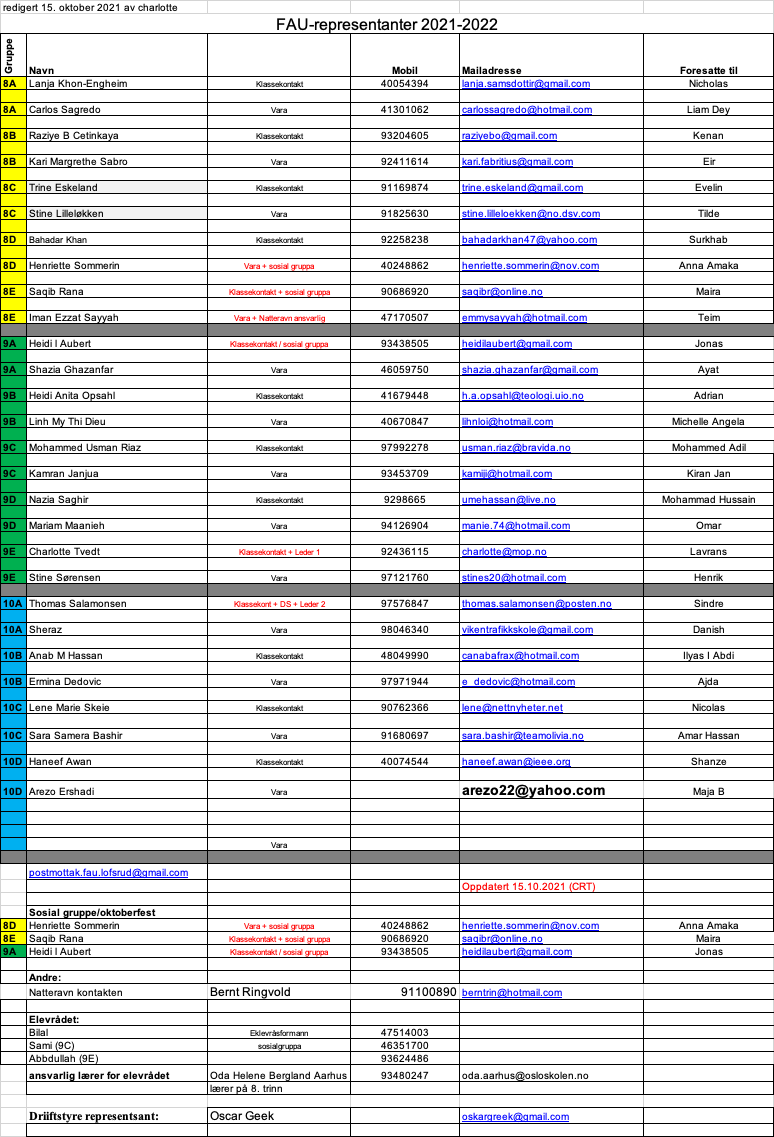 